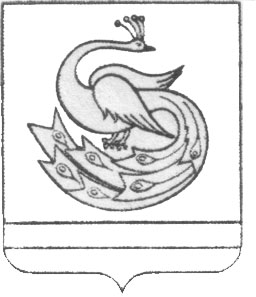 АДМИНИСТРАЦИЯ СТЕПНИНСКОГО СЕЛЬСКОГО ПОСЕЛЕНИЯПЛАСТОВСКОГО МУНИЦИПАЛЬНОГО РАЙОНАЧЕЛЯБИНСКОЙ ОБЛАСТИРАСПОРЯЖЕНИЕ29.12.2017 г.					                     № 111Об утверждении графика приёма гражданглавой Степнинского сельского поселения и заместителем главы Степнинского сельского поселения на 2018 год В соответствии с Федеральным Законом от 2 мая 2006 года № 59-ФЗ                           «О порядке рассмотрения обращений граждан Российской Федерации», на основании   Устава Степнинского сельского поселения:1. Утвердить график приёма граждан в администрации сельского поселения главой Степнинского сельского поселения на 2018 год (приложение № 1).2. Утвердить график приёма граждан в администрации сельского поселения заместителем главы Степнинского сельского поселения на 2018 год (приложение № 2).3.Настоящее постановление разместить на сайте администрации Степнинского сельского поселения в сети «Интернет».4. Контроль за выполнением настоящего распоряжения оставляю за собой.5. Распоряжение вступает в силу со дня его подписания.Глава Степнинского сельского поселения	                                                                 М.В.ПименовПРИЛОЖЕНИЕ № 1к распоряжению администрацииСтепнинского сельского поселения от 290декабря 2017 года №111ГРАФИКприема граждан по личным вопросам главой Степнинского сельского поселения на 2018 годПРИЛОЖЕНИЕ № 2к распоряжению администрацииСтепнинского сельского поселения от 290декабря 2017 года №111ГРАФИКприема граждан по личным вопросам заместителем главы Степнинского сельского поселения на 2018 годФ.И.О.ведущего приемЗанимаемая должностьДни приемаВремя приема(часы)Пименов Михаил ВениаминовичГлава Степнинского сельского поселения четверг каждой неделис 14-00 до 17-00Ф.И.О.ведущего приемЗанимаемая должностьДни приемаВремя приема(часы)Нассонова Ирина ВикторовнаЗаместитель  главы Степнинского сельского поселения Понедельник, вторник каждой неделис 14-00 до 17-00